Scholarship Level							 Score       	      /8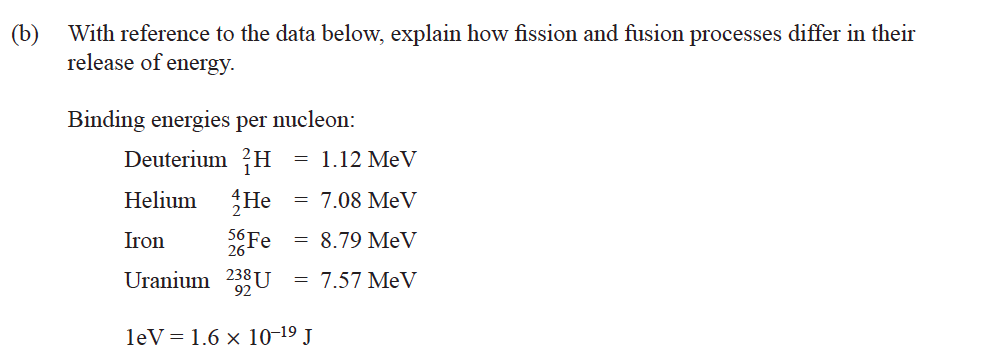 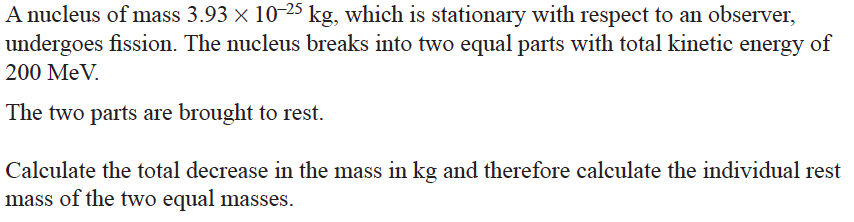 3)	A nuclear fusion power station has yet to be built. One idea is to use a laser to explode lots of tiny deuterium-tritium fuel pellets in order to form heliumIf one fuel pellet contains 1 x 1012 deuterium and 1 x 1012 tritium nuclei, how much energy will be released per fuel pellet?  	mass deuterium (  ) = 3.3454 x 10–27 kg	mass tritium () = 5.0097 x 10–27 kg 	mass helium () = 6.6483 x 10–27 kg	mass neutron () = 1.6749 x 10–27 kg 	speed of light = 3.0 x 108 m s–1 4)    If the diameter of a hydrogen atom is taken to be about 1 x 10–10 m, how many of the fuel pellets in part (a) would be needed to cover one side of a dollar coin? State clearly any assumptions and estimations that you make.  [2] Hint: assume a ‘cube’ shaped pellet.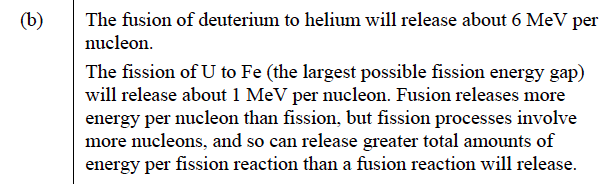 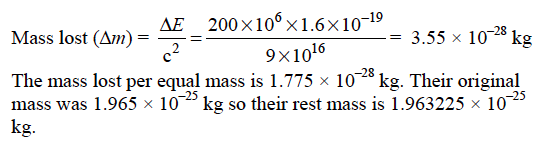    3a) 	Initial mass: 3.3454  10–27	           Final mass:	  6.6483  10–27				   	    +5.0097  10–27										+1.6749  10–27				     = 8.3551  10–27					             = 8.3232  10–27	change in mass     8.3551  10–27    –8.3232  10–27  	= 0.0319  10–27  kg	energy released		E = mc2 						= 0.0319  1027  (3  108)2				= 2.87  10–12 J	total energy released	= energy one reaction x no. of reactions in a pellet					= 2.87  10–12  1  1012					= 2.87 J			[2]	3b)	Each pellet contains 2 x 1012 ‘hydrogen’ atoms. 	Assume an atom is about 10–10 m wide.	If the pellets are cube-shaped, there will be 21/3  104 atoms on each side of the cube. This will mean the area of one side =  m2.	Area of a dollar coin, radius approx. 1 cm =  (10-–2)2 =   10–4 m2	No. of ‘Tiny’ pellets needed to cover coin    			[2]